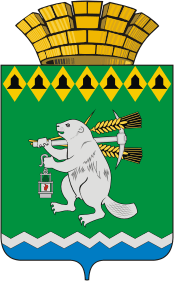 Администрация Артемовского городского округаПОСТАНОВЛЕНИЕот                  	                                                                                     № -ПАОб утверждении Плана мероприятий по обеспечению пожарной безопасности в осенне - зимний пожароопасный период 2021-2022 годов на территории Артемовского городского округа В соответствии с   Федеральными   законами от 21 декабря 1994 года                   № 69 - ФЗ «О пожарной безопасности», от 06 октября 2003 года № 131-ФЗ «Об общих принципах организации местного самоуправления в Российской Федерации», в целях обеспечения пожарной безопасности в осенне - зимний пожароопасный период 2021-2022 годов на территории Артемовского городского округа, руководствуясь статьей 31 Устава Артемовского городского округа,ПОСТАНОВЛЯЮ:1. Утвердить План мероприятий по обеспечению пожарной безопасности в осенне - зимний пожароопасный период 2021-2022 годов на территории Артемовского городского округа (Приложение).2. Постановление опубликовать в газете «Артемовский рабочий», разместить на Официальном портале правовой информации Артемовского городского округа (www.артемовский–право.рф) и на официальном сайте Артемовского городского округа в информационно-телекоммуникационной сети «Интернет».3. Контроль за исполнением постановления возложить на заместителя главы Администрации Артемовского городского округа Миронова А.И.Глава Артемовского городского округа                                           К.М. Трофимов